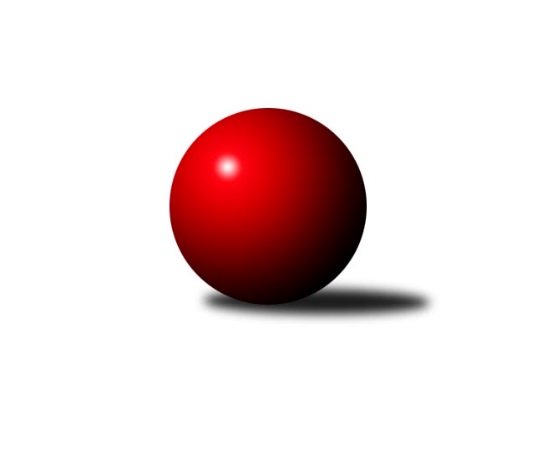 Č.2Ročník 2019/2020	29.5.2024 Východočeská soutěž skupina B 2019/2020Statistika 2. kolaTabulka družstev:		družstvo	záp	výh	rem	proh	skore	sety	průměr	body	plné	dorážka	chyby	1.	SK Kuželky Přelouč B	2	2	0	0	20 : 4 	(12.0 : 4.0)	1647	4	1175	472	42	2.	SKK Náchod D	2	1	1	0	16 : 8 	(9.0 : 7.0)	1714	3	1183	531	27	3.	Náchod C	2	1	1	0	16 : 8 	(9.0 : 7.0)	1676	3	1157	520	28	4.	TJ Červený Kostelec C	2	1	0	1	14 : 10 	(9.0 : 7.0)	1544	2	1132	413	38	5.	TJ Červený Kostelec D	2	1	0	1	10 : 14 	(8.0 : 8.0)	1636	2	1162	475	32	6.	SKP DONAP Kuželky Hradec Králové C	2	1	0	1	10 : 14 	(5.0 : 11.0)	1522	2	1085	437	57.5	7.	SKK Třebechovice pod Orebem B	2	0	0	2	6 : 18 	(7.0 : 9.0)	1492	0	1061	432	49	8.	KK Zalabák Smiřice C	2	0	0	2	4 : 20 	(5.0 : 11.0)	1428	0	1045	383	54.5Tabulka doma:		družstvo	záp	výh	rem	proh	skore	sety	průměr	body	maximum	minimum	1.	Náchod C	2	1	1	0	16 : 8 	(9.0 : 7.0)	1676	3	1708	1644	2.	SKK Náchod D	1	1	0	0	10 : 2 	(5.0 : 3.0)	1715	2	1715	1715	3.	SK Kuželky Přelouč B	1	1	0	0	10 : 2 	(7.0 : 1.0)	1668	2	1668	1668	4.	TJ Červený Kostelec C	1	1	0	0	10 : 2 	(6.0 : 2.0)	1552	2	1552	1552	5.	TJ Červený Kostelec D	1	1	0	0	8 : 4 	(5.0 : 3.0)	1589	2	1589	1589	6.	SKP DONAP Kuželky Hradec Králové C	0	0	0	0	0 : 0 	(0.0 : 0.0)	0	0	0	0	7.	SKK Třebechovice pod Orebem B	1	0	0	1	4 : 8 	(4.0 : 4.0)	1507	0	1507	1507	8.	KK Zalabák Smiřice C	1	0	0	1	2 : 10 	(3.0 : 5.0)	1429	0	1429	1429Tabulka venku:		družstvo	záp	výh	rem	proh	skore	sety	průměr	body	maximum	minimum	1.	SK Kuželky Přelouč B	1	1	0	0	10 : 2 	(5.0 : 3.0)	1626	2	1626	1626	2.	SKP DONAP Kuželky Hradec Králové C	2	1	0	1	10 : 14 	(5.0 : 11.0)	1522	2	1529	1514	3.	SKK Náchod D	1	0	1	0	6 : 6 	(4.0 : 4.0)	1713	1	1713	1713	4.	Náchod C	0	0	0	0	0 : 0 	(0.0 : 0.0)	0	0	0	0	5.	TJ Červený Kostelec C	1	0	0	1	4 : 8 	(3.0 : 5.0)	1536	0	1536	1536	6.	TJ Červený Kostelec D	1	0	0	1	2 : 10 	(3.0 : 5.0)	1683	0	1683	1683	7.	SKK Třebechovice pod Orebem B	1	0	0	1	2 : 10 	(3.0 : 5.0)	1477	0	1477	1477	8.	KK Zalabák Smiřice C	1	0	0	1	2 : 10 	(2.0 : 6.0)	1427	0	1427	1427Tabulka podzimní části:		družstvo	záp	výh	rem	proh	skore	sety	průměr	body	doma	venku	1.	SK Kuželky Přelouč B	2	2	0	0	20 : 4 	(12.0 : 4.0)	1647	4 	1 	0 	0 	1 	0 	0	2.	SKK Náchod D	2	1	1	0	16 : 8 	(9.0 : 7.0)	1714	3 	1 	0 	0 	0 	1 	0	3.	Náchod C	2	1	1	0	16 : 8 	(9.0 : 7.0)	1676	3 	1 	1 	0 	0 	0 	0	4.	TJ Červený Kostelec C	2	1	0	1	14 : 10 	(9.0 : 7.0)	1544	2 	1 	0 	0 	0 	0 	1	5.	TJ Červený Kostelec D	2	1	0	1	10 : 14 	(8.0 : 8.0)	1636	2 	1 	0 	0 	0 	0 	1	6.	SKP DONAP Kuželky Hradec Králové C	2	1	0	1	10 : 14 	(5.0 : 11.0)	1522	2 	0 	0 	0 	1 	0 	1	7.	SKK Třebechovice pod Orebem B	2	0	0	2	6 : 18 	(7.0 : 9.0)	1492	0 	0 	0 	1 	0 	0 	1	8.	KK Zalabák Smiřice C	2	0	0	2	4 : 20 	(5.0 : 11.0)	1428	0 	0 	0 	1 	0 	0 	1Tabulka jarní části:		družstvo	záp	výh	rem	proh	skore	sety	průměr	body	doma	venku	1.	TJ Červený Kostelec D	0	0	0	0	0 : 0 	(0.0 : 0.0)	0	0 	0 	0 	0 	0 	0 	0 	2.	SKK Třebechovice pod Orebem B	0	0	0	0	0 : 0 	(0.0 : 0.0)	0	0 	0 	0 	0 	0 	0 	0 	3.	SKP DONAP Kuželky Hradec Králové C	0	0	0	0	0 : 0 	(0.0 : 0.0)	0	0 	0 	0 	0 	0 	0 	0 	4.	KK Zalabák Smiřice C	0	0	0	0	0 : 0 	(0.0 : 0.0)	0	0 	0 	0 	0 	0 	0 	0 	5.	SKK Náchod D	0	0	0	0	0 : 0 	(0.0 : 0.0)	0	0 	0 	0 	0 	0 	0 	0 	6.	TJ Červený Kostelec C	0	0	0	0	0 : 0 	(0.0 : 0.0)	0	0 	0 	0 	0 	0 	0 	0 	7.	Náchod C	0	0	0	0	0 : 0 	(0.0 : 0.0)	0	0 	0 	0 	0 	0 	0 	0 	8.	SK Kuželky Přelouč B	0	0	0	0	0 : 0 	(0.0 : 0.0)	0	0 	0 	0 	0 	0 	0 	0 Zisk bodů pro družstvo:		jméno hráče	družstvo	body	zápasy	v %	dílčí body	sety	v %	1.	Stanislav Nosek 	KK Zalabák Smiřice C 	4	/	2	(100%)		/		(%)	2.	Robert Petera 	SKK Třebechovice pod Orebem B 	4	/	2	(100%)		/		(%)	3.	František Adamů ml.	TJ Červený Kostelec D 	4	/	2	(100%)		/		(%)	4.	Pavel Janko 	TJ Červený Kostelec C 	4	/	2	(100%)		/		(%)	5.	Ivan Brothánek 	Náchod C 	4	/	2	(100%)		/		(%)	6.	Jiří Doucha st.	Náchod C 	4	/	2	(100%)		/		(%)	7.	Dana Adamů 	SKK Náchod D 	4	/	2	(100%)		/		(%)	8.	Zlata Hornychová 	SKP DONAP Kuželky Hradec Králové C 	2	/	1	(100%)		/		(%)	9.	Jaroslav Havlas 	SK Kuželky Přelouč B 	2	/	1	(100%)		/		(%)	10.	Jiří Prokop 	SKP DONAP Kuželky Hradec Králové C 	2	/	1	(100%)		/		(%)	11.	Petr Březina 	SKK Třebechovice pod Orebem B 	2	/	1	(100%)		/		(%)	12.	Miroslav Skala 	SK Kuželky Přelouč B 	2	/	1	(100%)		/		(%)	13.	Petr Zeman 	SK Kuželky Přelouč B 	2	/	1	(100%)		/		(%)	14.	Jiří Tesař 	SKK Náchod D 	2	/	2	(50%)		/		(%)	15.	Jaroslav Tomášek 	SK Kuželky Přelouč B 	2	/	2	(50%)		/		(%)	16.	Jaroslav Dlohoška 	SKK Náchod D 	2	/	2	(50%)		/		(%)	17.	Antonín Martinec 	Náchod C 	2	/	2	(50%)		/		(%)	18.	Jiří Jiránek 	TJ Červený Kostelec C 	2	/	2	(50%)		/		(%)	19.	Zdeněk Kejzlar 	TJ Červený Kostelec C 	2	/	2	(50%)		/		(%)	20.	František Adamů st.	TJ Červený Kostelec D 	2	/	2	(50%)		/		(%)	21.	Josef Suchomel 	SK Kuželky Přelouč B 	2	/	2	(50%)		/		(%)	22.	Antonín Škoda 	TJ Červený Kostelec C 	2	/	2	(50%)		/		(%)	23.	Irena Šrajerová 	SKP DONAP Kuželky Hradec Králové C 	2	/	2	(50%)		/		(%)	24.	Milan Hurdálek 	Náchod C 	2	/	2	(50%)		/		(%)	25.	Jaroslav Salaba 	SKK Třebechovice pod Orebem B 	0	/	1	(0%)		/		(%)	26.	Miroslav Tomeš 	SKK Náchod D 	0	/	1	(0%)		/		(%)	27.	Jiří Machač 	SKP DONAP Kuželky Hradec Králové C 	0	/	1	(0%)		/		(%)	28.	Luděk Vohralík 	SKK Třebechovice pod Orebem B 	0	/	1	(0%)		/		(%)	29.	Martina Přibylová 	SKK Třebechovice pod Orebem B 	0	/	1	(0%)		/		(%)	30.	Jan Gintar 	SKK Náchod D 	0	/	1	(0%)		/		(%)	31.	Vojtěch Kollert 	TJ Červený Kostelec D 	0	/	2	(0%)		/		(%)	32.	Václav Prokop 	KK Zalabák Smiřice C 	0	/	2	(0%)		/		(%)	33.	Kamil Mýl 	TJ Červený Kostelec D 	0	/	2	(0%)		/		(%)	34.	Milan Seidl 	KK Zalabák Smiřice C 	0	/	2	(0%)		/		(%)	35.	Zdeněk Zahálka 	SKK Třebechovice pod Orebem B 	0	/	2	(0%)		/		(%)	36.	Tomáš Víšek 	SKP DONAP Kuželky Hradec Králové C 	0	/	2	(0%)		/		(%)	37.	Aleš Kovář 	KK Zalabák Smiřice C 	0	/	2	(0%)		/		(%)Průměry na kuželnách:		kuželna	průměr	plné	dorážka	chyby	výkon na hráče	1.	SKK Nachod, 1-4	1656	1155	501	34.7	(414.2)	2.	Přelouč, 1-4	1591	1128	462	48.0	(397.8)	3.	Smiřice, 1-2	1527	1103	424	54.5	(381.9)	4.	Č. Kostelec, 1-2	1526	1110	415	38.5	(381.5)	5.	Třebechovice, 1-2	1518	1077	440	44.5	(379.5)Nejlepší výkony na kuželnách:SKK Nachod, 1-4SKK Náchod D	1715	1. kolo	Dana Adamů 	SKK Náchod D	461	2. koloSKK Náchod D	1713	2. kolo	Robert Petera 	SKK Třebechovice pod Orebem B	460	1. koloNáchod C	1708	2. kolo	František Adamů ml.	TJ Červený Kostelec D	455	1. koloTJ Červený Kostelec D	1683	1. kolo	Milan Hurdálek 	Náchod C	451	2. koloNáchod C	1644	1. kolo	Dana Adamů 	SKK Náchod D	447	1. koloSKK Třebechovice pod Orebem B	1477	1. kolo	Jiří Tesař 	SKK Náchod D	438	2. kolo		. kolo	Jiří Tesař 	SKK Náchod D	437	1. kolo		. kolo	Antonín Martinec 	Náchod C	435	2. kolo		. kolo	Jiří Doucha st.	Náchod C	435	2. kolo		. kolo	Miroslav Tomeš 	SKK Náchod D	434	2. koloPřelouč, 1-4SK Kuželky Přelouč B	1668	1. kolo	Irena Šrajerová 	SKP DONAP Kuželky Hradec Králové C	448	1. koloSKP DONAP Kuželky Hradec Králové C	1514	1. kolo	Jaroslav Havlas 	SK Kuželky Přelouč B	440	1. kolo		. kolo	Jaroslav Tomášek 	SK Kuželky Přelouč B	436	1. kolo		. kolo	Josef Suchomel 	SK Kuželky Přelouč B	433	1. kolo		. kolo	Jiří Machač 	SKP DONAP Kuželky Hradec Králové C	379	1. kolo		. kolo	Zlata Hornychová 	SKP DONAP Kuželky Hradec Králové C	376	1. kolo		. kolo	Vendelín Škuta 	SK Kuželky Přelouč B	359	1. kolo		. kolo	Tomáš Víšek 	SKP DONAP Kuželky Hradec Králové C	311	1. koloSmiřice, 1-2SK Kuželky Přelouč B	1626	2. kolo	Miroslav Skala 	SK Kuželky Přelouč B	454	2. koloKK Zalabák Smiřice C	1429	2. kolo	Jaroslav Tomášek 	SK Kuželky Přelouč B	432	2. kolo		. kolo	Stanislav Nosek 	KK Zalabák Smiřice C	430	2. kolo		. kolo	Josef Suchomel 	SK Kuželky Přelouč B	381	2. kolo		. kolo	Petr Zeman 	SK Kuželky Přelouč B	359	2. kolo		. kolo	Václav Prokop 	KK Zalabák Smiřice C	352	2. kolo		. kolo	Aleš Kovář 	KK Zalabák Smiřice C	330	2. kolo		. kolo	Milan Seidl 	KK Zalabák Smiřice C	317	2. koloČ. Kostelec, 1-2TJ Červený Kostelec D	1589	2. kolo	Jiří Jiránek 	TJ Červený Kostelec C	430	1. koloTJ Červený Kostelec C	1552	1. kolo	Pavel Janko 	TJ Červený Kostelec C	408	2. koloTJ Červený Kostelec C	1536	2. kolo	Antonín Škoda 	TJ Červený Kostelec C	408	2. koloKK Zalabák Smiřice C	1427	1. kolo	Stanislav Nosek 	KK Zalabák Smiřice C	406	1. kolo		. kolo	František Adamů ml.	TJ Červený Kostelec D	402	2. kolo		. kolo	František Adamů st.	TJ Červený Kostelec D	402	2. kolo		. kolo	Vojtěch Kollert 	TJ Červený Kostelec D	397	2. kolo		. kolo	Kamil Mýl 	TJ Červený Kostelec D	388	2. kolo		. kolo	Pavel Janko 	TJ Červený Kostelec C	383	1. kolo		. kolo	Zdeněk Kejzlar 	TJ Červený Kostelec C	381	1. koloTřebechovice, 1-2SKP DONAP Kuželky Hradec Králové C	1529	2. kolo	Robert Petera 	SKK Třebechovice pod Orebem B	432	2. koloSKK Třebechovice pod Orebem B	1507	2. kolo	Jiří Prokop 	SKP DONAP Kuželky Hradec Králové C	428	2. kolo		. kolo	Petr Březina 	SKK Třebechovice pod Orebem B	414	2. kolo		. kolo	Zlata Hornychová 	SKP DONAP Kuželky Hradec Králové C	383	2. kolo		. kolo	Zdeněk Zahálka 	SKK Třebechovice pod Orebem B	380	2. kolo		. kolo	Irena Šrajerová 	SKP DONAP Kuželky Hradec Králové C	360	2. kolo		. kolo	Tomáš Víšek 	SKP DONAP Kuželky Hradec Králové C	358	2. kolo		. kolo	Luděk Vohralík 	SKK Třebechovice pod Orebem B	281	2. koloČetnost výsledků:	8.0 : 4.0	1x	6.0 : 6.0	1x	4.0 : 8.0	1x	2.0 : 10.0	1x	10.0 : 2.0	4x